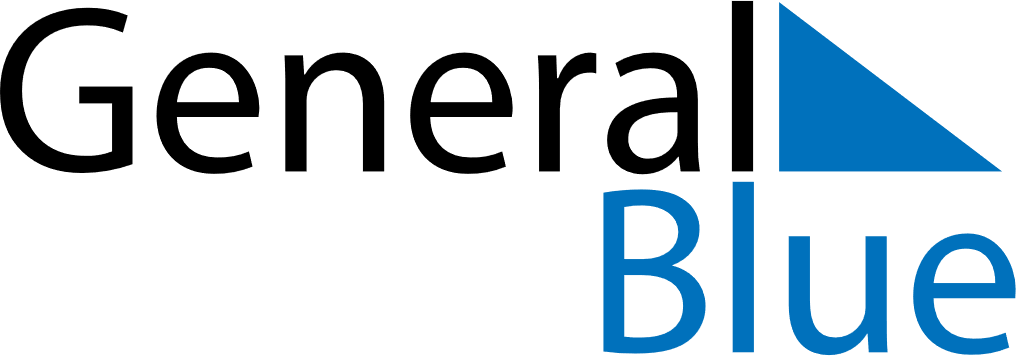 November 1864November 1864November 1864SundayMondayTuesdayWednesdayThursdayFridaySaturday123456789101112131415161718192021222324252627282930